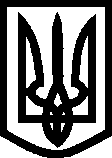 УкраїнаВИКОНАВЧИЙ КОМІТЕТМЕЛІТОПОЛЬСЬКОЇ МІСЬКОЇ РАДИЗапорізької областіРОЗПОРЯДЖЕННЯміського голови  15.07.2021                                                                    № 249-рПро затвердження Порядку проведення консультацій з громадськістю щодо проєкту Стратегії удосконалення та розвитку системи надання соціальних послуг Мелітопольської міської територіальної громади Запорізької області до 2027 рокуКеруючись Законом України «Про місцеве самоврядування в Україні», з урахуванням положень Порядку проведення консультацій з громадськістю з питань формування та реалізації державної політики, затвердженого постановою Кабінету Міністрів України від 03.11.2010 № 996, зі змінами, та з метою врахування пропозицій громадськості стосовно оптимального розвитку системи надання соціальних послуг в Мелітопольській міській територіальній громадіЗОБОВ’ЯЗУЮ:Затвердити Порядок проведення консультацій з громадськістю щодо проєкту Стратегії удосконалення та розвитку системи надання соціальних послуг Мелітопольської міської територіальної громади Запорізької області до 2027 року (додається).Контроль за виконанням цього розпорядження покласти на першого заступника міського голови з питань діяльності виконавчих органів ради Рудакову І.Мелітопольський міський голова                                                Іван ФЕДОРОВПерший заступник міського голови з питань діяльності виконавчих органів ради 					    Ірина РУДАКОВАДодаток до розпорядження міського головивід 15.07.2021 № 249-рПОРЯДОКпроведення консультацій з громадськістю щодо проєкту Стратегії удосконалення та розвитку системи надання соціальних послуг Мелітопольської міської територіальної громади Запорізької областідо 2027 року1. Цей Порядок проведення консультацій з громадськістю щодо проєкту Стратегії удосконалення та розвитку системи надання соціальних послуг Мелітопольської міської територіальної громади Запорізької області до 2027 року (далі - консультації з громадськістю щодо проєкту Стратегії) визначає основні вимоги до ініціювання, підготовки та проведення консультацій з громадськістю щодо проєкту Стратегії, а також врахування отриманих в результаті зауважень та пропозицій під час прийняття остаточного рішення або в подальшій його реалізації.2. Консультації з громадськістю щодо проєкту Стратегії є однією з форм залучення громадян міста до участі в управлінні питаннями місцевого значення, а саме дають можливість вільного доступу до інформації про діяльність органів  місцевого самоврядування щодо стратегічного бачення удосконалення існуючої системи надання соціальних послуг та її розвитку.3. Проведення консультацій з громадськістю щодо проєкту Стратегії сприятиме підвищенню якості підготовки рішення за визначеними стратегічними цілями та пріоритетами з урахуванням громадської думки, створенню умов для участі громадян у розробленні проєкту Стратегії за принципами гласності, відкритості та прозорості.4. Консультації з громадськістю щодо проєкту Стратегії організовує і проводить управління соціального захисту населення Мелітопольської міської ради Запорізької області (далі - організатор), що є головним відповідальним розробником проєкту Стратегії.5. Інформація, пов’язана з організацією та проведенням консультацій з громадськістю щодо проєкту Стратегії, оприлюднюється в спеціально створеній рубриці «Консультації з громадськістю» на вебсайті організатора за посиланням https://www.uszn-mlt.com.6. Консультації з громадськістю щодо проєкту Стратегії проводяться у формі публічного громадського обговорення шляхом організації і проведення публічних зборів та зустрічей (нарад) з громадськістю.7. Строк проведення консультацій з громадськістю щодо проєкту Стратегії становить 15 календарних днів з дати оприлюднення оголошення на вебсайті організатора.8. Консультації з громадськістю щодо проєкту Стратегії організатор проводить за таким порядком:обов’язково оприлюднює інформацію про проведення публічних обговорень на власному вебсайті;2Продовження додаткавживає заходів для забезпечення репрезентативності соціальних груп населення, а також інститутів громадянського суспільства, органів місцевого самоврядування та інших заінтересованих суб’єктів;збирає та аналізує інформацію про оцінку громадськістю ефективності запропонованого до обговорення проєкту Стратегії удосконалення та розвитку системи надання соціальних послуг Мелітопольської міської територіальної громади Запорізької області до 2027 року, пропозиції до змін та шляхи вирішення проблемних питань;проводить аналіз результатів обговорення;забезпечує врахування результатів обговорення під час прийняття остаточного рішення;оприлюднює результати обговорення на власному веб-сайті;формує експертні пропозиції щодо альтернативного вирішення викладених у Стратегії питань.9. Для організаційного забезпечення проведення публічного громадського обговорення організатор залучає членів Робочої групи з розробки та реалізації  Стратегії удосконалення та розвитку системи надання соціальних послуг Мелітопольської територіальної  громади Запорізької області до 2027 року (далі – Робоча група), склад якої затверджується розпорядженням міського голови. 10. В інформаційному повідомленні про проведення консультацій з громадськістю щодо проєкту Стратегії зазначаються:найменування органу, що проводить обговорення;назва проєкту Стратегії, що виноситься на обговорення;стратегічні та операційні цілі Стратегії;адреса (посилання) опублікованого на вебсайті організатора тексту проєкту Стратегії;соціальні групи населення та заінтересовані сторони, на які поширюватиметься дія пропонованого проєкту, порядок їх участі в обговоренні;відомості про місце і час проведення публічних заходів, порядок реєстрації учасників;поштова та електронна адреси, строк і форма подання письмових пропозицій та зауважень;адреса і номер телефону, за якими надаються консультації з питання, що винесено на публічне громадське обговорення; прізвище, ім’я відповідальної особи організатора;строк і спосіб оприлюднення результатів обговорення.11. Консультації з громадськістю щодо проєкту Стратегії розпочинаються з дня оприлюднення інформаційного повідомлення про їх проведення на сайті організатора. 12. Організатор та члени Робочої групи під час проведення консультацій з громадськістю щодо проєкту Стратегії взаємодіють із засобами масової інформації, надають їм необхідні інформаційно-аналітичні матеріали.3Продовження додатка13. Пропозиції та зауваження учасників публічного громадського обговорення подаються у письмовій формі під час публічних заходів та на поштову або електронну адреси, зазначені в інформаційному повідомленні про проведення консультацій з громадськістю щодо проєкту Стратегії. Анонімні пропозиції не реєструються і не розглядаються. Під час проведення заходів у рамках консультацій з громадськістю щодо проєкту Стратегії організатором ведеться протокол, у якому фіксуються висловлені в усній формі пропозиції і зауваження.14. Пропозиції та зауваження, що надійшли під час публічного громадського обговорення, вивчаються та аналізуються Робочою групою із залученням у разі потреби відповідних фахівців.15. За результатами публічного громадського обговорення Робочою групою разом з організатором консультацій з громадськістю щодо проєкту Стратегії готується звіт, в якому зазначається:найменування організатора, який проводив обговорення;назва проєкту Стратегії;стратегічні та операційні цілі;інформація про осіб, що взяли участь в обговоренні;інформація про пропозиції, що надійшли за результатами обговорення;інформація про врахування пропозицій та зауважень громадськості з обов’язковим обґрунтуванням прийнятого рішення та причин неврахування пропозицій та зауважень;інформація про рішення, прийняті за результатами обговорення щодо доцільності внесення змін до проєкту Стратегії.16. Звіт про результати публічного громадського обговорення організатор доводить до відома громадськості шляхом оприлюднення на своєму веб-сайті не пізніше ніж через 10 календарних днів після прийняття рішення за результатами обговорення.17. Консультації з громадськістю за результатам реалізації Стратегії удосконалення та розвитку системи надання соціальних послуг Мелітопольської міської територіальної громади Запорізької області до 2027 року можуть проводитися відповідно до умов цього Порядку за визначеним періодом їх проведення та формою, передбаченою в п. 6, або доповнюватися іншими формами відповідно до чинного законодавства за розробленим новим порядком їх проведення.В.о. начальника управління, заступникначальника управління соціальногозахисту населення Мелітопольськоїміської ради Запорізької області                                                Олена ПЕРЕДЕРІЙ